Dokument za hitnu primopredaju osobe sa autizmomMOLIMO VAS DA OVAJ DOKUMENT DRŽITE NA VIDLJIVOM MESTU U KUĆIIme i prezime:  _____________________________________________Datum rođenja: _____________________________________________Adresa: _____________________________________________1 Kontakt telefon osobe za hitne slučajeve:  _____________________2 Kontakt telefon osobe za hitne slučajeve:  _____________________3 Kontakt telefon osobe za hitne slučajeve:  _____________________Dijagnoza (ukoliko je ima): _____________________Medicinske potrebe (uključujući terapiju): _____________________Osoba je verbalna/neverbalna: _____________________Komunicira putem: _____________________Da li ima neke alergije i koje: _____________________Ograničenja u ishrani: _____________________Dodatne informacije (senzorna preosetljivost, interesovanja…): _____________________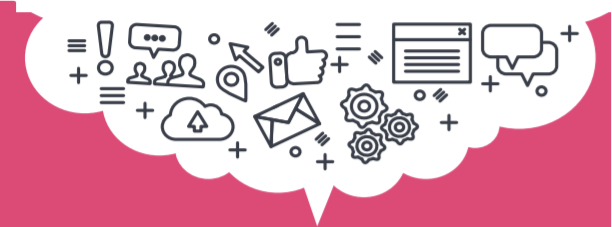 PREPORUČLJIVONIJE PREPORUČLJIVO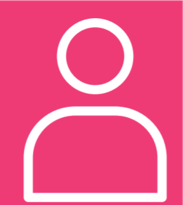 Ukoliko je moguće, pitajte osobu sa autizmom/roditelja/staratelja šta može biti od pomoćiDodirivati osobu sa autizmom ukoliko je moguće to izbeći Koristite jednostavan, jasan jezik u komunikacijiKoristiti sleng ili brz govor prilikom komuniciranja sa osobom sa autizmom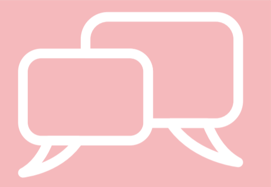 Pružite predvidljivost, rutinu i stabilnostSuprotstavljati se i podizati glasRazumite da ponavljajuće (repetitivno) ponašanje osobi sa autizmom može koristiti za smirivanje i smanjenje anksioznosti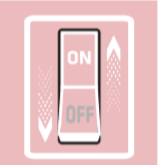 Donositi pretpostavke o potrebama osobe sa autizmomBudite svesni da osoba sa autizmom može koristiti vizuelnu pomoć (npr. sličice) za komunikaciju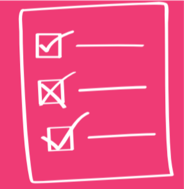 Iznesite opcije jasno i ukoliko je moguće, uz vizuelnu pomoć. Ne preterujte sa verbalnim informacijama